American Association of University Women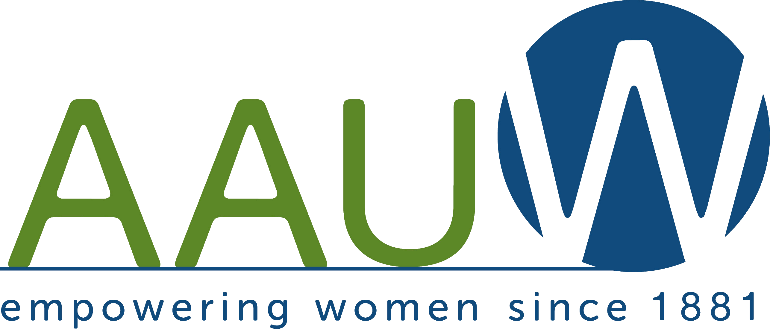 Rockford Area Affiliate STEM Scholarshiphttp://rockfordarea-il.aauw.net/Award ApplicationDeadline: March 29, 2021Rules for Eligibility -- Candidates must:	Be a female resident of Winnebago, Boone or Ogle County.Be an enrolled senior at a Winnebago, Boone or Ogle County public or private high school.Have a minimum G.P.A. of 3.5 out of 4.0.Have a chosen academic field of study in Science, Technology, Engineering, or Math (STEM) as listed at 
				https://www.onetonline.org/find/stem/?t=0Applications without an identified STEM major from female underrepresented careers will not be considered, such as Nursing.Fulfill all requirements of the application process.INCOMPLETE APPLICATIONS WILL NOT BE CONSIDERED.CRITERIA FOR AWARD RECIPIENT SELECTION:Academic achievements which indicate a high potential for success in post-secondary education (includes review of transcripts, ACT/SAT scores, scholastic achievements and awards).Strength of essay written for application and focus on applicant’s interest in STEM. (Limit of two pages with a legible font no smaller than 10pt, double spaced)Submission of at least two letters of recommendation (three or four are encouraged). At least one of the letters must be written by at least one STEM teacher.Level of involvement in school and community activities and/or employment that indicates engagement and leadership.Classification as a graduating senior by the time the award is granted followed by proof of course registration at an accredited college or university for the 2021-2022 academic year.EXPECTATION:Scholarship winners will be expected to submit a suitable photo and give brief remarks at the award brunch at 10 am on Saturday May 15, 2021.PROCEDURES:It is recommended that candidates work closely with their school counselors while processing this application. A final signature from a high school counselor is required.All parts of the application must be readable.  Electronic submission is strongly preferred, emailed to aauwrockford@gmail.com.The scholarship committee will review all eligible applications. Candidates will be scored based on the quality of the overall application. Incomplete applications will not be considered. Four $1000 scholarships from AAUW will be awarded.Awardees will be notified by May 1, 2021.Please mail or deliver all application documents to one of the following addresses.Email address: 	aauwrockford@gmail.comMailing address:	Rockford Area Branch AAUW 	℅ Rockford YWCA	4990 E. State St.	Rockford, IL 61108 APPLICATION DEADLINE: March 29, 2021American Association of University Women STEM SCHOLARSHIP APPLICATIONStudent’s First Name	Middle Name	Last Name Street Address	City 	State	Zip	EmailBest Telephone # to reach you	Date of Birth: Month/Day/YearFather’s Full Name	Telephone NumberMother’s Full Name	Telephone NumberAnticipated Graduation Date: 					      GPA 			        ACT/SAT Score   							High School (Full Name): 																							High School Counselor: 															Telephone #: 						Check STEM areas you will be studying: 	_____    Science   _____    Technology   _____    Engineering   _____    MathI have applied for admittance in the fall to the following colleges or universities:  									_____________________________________________________________________________________________	My academic major will be:	_______________________________________________________________________	How did you find out about this scholarship? 																		_____________________________________________________________________________________________	Applicant’s Full Signature	DateHigh School Counselor’s Signature	DateAttach the following documents:Official High School Transcript, complete with ACT or SAT scoreBiographical Essay (must be typed)Focus the biographical essay on your STEM interest and future goals upon completing college. (Limit of two pages with a legible font no smaller than 10pt, double spaced)At least two letters of recommendation.  One of the letters must be written by a STEM teacher.Extra-Curricular School Activities and Achievements, Community Volunteerism and/or EmploymentList extra-curricular activities at school and the year of participation.List leadership positions in school and the year of service.List earned honors or awards and the year received.List volunteer service to community (church, cultural and civic organizations, etc.) List leadership position(s) in the community or earned recognitionEmployment information (list employer, job title, number of weekly hours)SIGN THE FOLLOWING AGREEMENTIf selected, I agree to submit a suitable photo which may be used with my biographical information for media coverage of the awards ceremony and also promotion of the scholarship fund. I understand that scholarship recipients will be required to attend and give brief remarks at the awards brunch, at 10am, on Saturday May 15, 2021 at Rockford University in Rockford, IL.__________________________________________________Student’s SignatureThis application and all required documents must be received March 29, 2021